JESIEŃ 2021 W TVP KULTURA i TVP KULTURA 2MUZYKAXVIII Międzynarodowy Konkurs Pianistyczny im. Fryderyka Chopina – transmisje, studia, ekskluzywne wywiady i relacje, emisja od 2 październikaSobota, godz. 19:50Jedno z najbardziej prestiżowych wydarzeń muzycznych na świecie. Dla uczestników udział w konkursie to spełnienie marzeń. Dla laureatów to początek wielkiej kariery. W tegorocznej edycji konkursu wystartuje 87 uczestników, które oceni jury złożone z najwybitniejszych pianistów i znawców twórczości Chopina. Przesłuchania konkursowe zaplanowano od 3 do 20 października. Uroczysta gala wręczenia nagród wraz z koncertem laureatów odbędzie się 21 października w Teatrze Wielkim – Operze Narodowej w Warszawie. Paryż. ŚLADAMI Chopina, NOWOŚĆ, emisja od 10 września Piątek, godz. 18:10Cykl poświęcony paryskiemu życiu i twórczości najwybitniejszego polskiego kompozytora. Fryderyk Chopin spędził w Paryżu 18 lat. Rozpoczął tam swoją międzynarodową karierę, zdobył światową sławę, skomponował wiele wspaniałych utworów. Przewodnikiem po paryskiej biografii muzyka będzie Piotr Witt, mieszkający w Paryżu od ponad 40 lat dziennikarz, historyk sztuki, znawca życia i twórczości Chopina. Witt jest także autorem biografii Chopina „Przedpiekle sławy”, która zdobyła uznanie krytyków i znawców muzyki na całym świecie.Muzyka Skalnego Podhala, NOWOŚĆ, emisja od 12 wrześniaNiedziela, godz. 16:05Cykl miniatur filmowych powstałych na podstawie współpracy Krzysztofa Trebuni-Tutki i Polskiego Wydawnictwa Muzycznego. Dziesięć pięciominutowych filmów opowiada o najbardziej znanych tańcach i melodiach góralskich. Filmowe miniatury zostały osadzone w przepięknej scenerii Podhala i zabytkowych obiektach, m.in. Willi Atma w Zakopanem, gdzie Karol Szymanowski stworzył operę „Harnasie”. Scena Muzyczna – Przemysław Rudź,  emisja od 12 wrześniaNiedziela, godz. 16:15Cykl koncertów w studiu TVP Kultura. Goście opowiadają o swojej twórczości i prezentują ją przed publicznością. Na scenie pojawiają się artyści prezentujący różnorodne nurty muzyczne, od muzyki dawnej, poprzez jazz, po śpiew tradycyjny. Usłyszymy premierowe wykonania nowych utworów i projektów muzycznych. Cykl został zainspirowany programami: „Scena alternatywna”, „Scena klasyczna” i „Kultura na Żywo”. Przemysław Rudź to kompozytor, wykonawca muzyki elektronicznej, popularyzator astronomii i autor wielu książek. W swojej twórczości artystycznej nawiązuje do dokonań słynnej szkoły berlińskiej, wzbogacając ją o elementy rocka progresywnego. Prowadzący, podobnie jak Stanisław Lem, przygląda się cudom wszechświata i z ciekawością spogląda w kosmos.PREMIERYBadania ściśle tajne, emisja 21 wrześniaNiedziela, godz. 20:10W 2019 roku przed pandemią groźnej choroby trwają badania naukowe w Nowym Jorku. Troje bohaterów: para w średnim wieku i młoda dziewczyna odpowiada na pytania dotyczące przyszłości naszej planety: kryzysu klimatycznego, przeludnienia, złej gospodarki zasobami ziemi i odpowiedzialności ludzi za stan Ziemi. Okazuje się, że prywatne sprawy  każdego z nich mają nierozerwalny związek z losem świata. Sztuka z 2021 roku w reżyserii Iwana Wyrypajewa. Występują: Karolina Gruszka, Andrzej Konopka, Wiktoria Filus, Magdalena Górska-Urbańska, Wojciech Urbański.STRYJEŃSKA. Let's dance, Zofia! emisja 23 listopadaMonodram Doroty Landowskiej, która wciela się w rolę Zofii Stryjeńskiej opowiadającej o swoim życiu. Koproducentami spektaklu są: Stowarzyszenie Artystów Bliski Wschód, Centrum Spotkania Kultur oraz Teatr Muzyczny w Lublinie. Spektakl tworzony przez zespół międzynarodowych artystów to teatralna, dokumentalno-filmowa oraz muzyczna podróż do czasów, w których żyła artystka. Zdjęcia zostały zrealizowane w miejscach związanymi ze Stryjeńską: w Monachium, Paryżu i Genewie. Reżyserką monodramu jest Joanna Lewicka.PUBLICYSTYKAInformacje Kulturalne, emisja od 3 wrześniaPoniedziałek, środa i piątek, godz. 18:30Przegląd najważniejszych wydarzeń kulturalnych z kraju i ze świata. Fascynująca podróż po wystawach, a także kinowych i teatralnych premierach, wzbogacona komentarzami najważniejszy postaci ze świata kultury. Portrety, NOWOŚĆ, emisja od 7 września Wtorek, godz. 21:25Cykl krótkich etiud opartych na rozmowach z polskimi artystami, reprezentującymi świat tańca i muzyki. Wśród bohaterów serii nie zabraknie takich osobowości jak Jerzy Artysz, Lidia Grychtołówna, Władysław Słowiński czy Przemysław Śliwa. Motywem przewodnim są wspomnienia bohaterów z czasów ich aktywności artystycznej. To podróż do przeszłości przybliżająca sylwetki znakomitych twórców, wzbogacona o archiwalne nagrania, zbiory fotografii i opowieści bohaterów.Do dzieła! NOWOŚĆ, emisja od 11 września Sobota, godz. 12:10W ramach cyklu prezentowane będą rozmowy Justyny Melonowskiej ze znawcami literatury. Program ukazuje dorobek zachodniej cywilizacji: literatury, filozofii i teologii. Jego twórcy przybliżają wartości najwybitniejszych dzieł kultury dawnej oraz współczesnej twórczości literackiej.Mieszczanie Żywieccy, nowOŚĆ, emisja od 18 wrześniaSobota, godz. 13:50Seria składa się z dwunastu filmów poświęconych ludziom mieszkającym w Żywcu, „alfabetycznie ostatnim” mieście na świecie. To opowieść o tradycji, ciągłości pokoleniowej oraz o pracy, która uważana jest w tej miejscowości za coś, co konstruuje los człowieka. W kolejnych odcinkach cyklu poznamy żywieckie rodziny mieszczańskie i góralskie, które międzypokoleniowo kultywują tradycję, nawet, jeśli rozumieją ją na różne sposoby.  Pozycje związane ze obchodami Roku Stanisława LemaCzwartkowy Klub FilmowY – EKRanizacje prozy stanisława lema Test pilota PirxaCzwartek, godz. 21:55 Niedaleka przyszłość. Koncerny elektroniczne tworzą model „nieliniowca” – androida, który ma zastąpić w pracy człowieka. W celu zweryfikowania przydatności maszyn, UNESCO organizuje misję na Saturna, podczas której cieszący się doskonałą opinią pilot Pirx ma porównać pracę nieliniowców i ludzi. Bohater dowiaduje się, że wśród załogi znajduje się robot, jednak nie wie, kto nim jest. W trakcie ekspedycji dowódca próbuje odkryć prawdę, tocząc jednocześnie niebezpieczną grę z tajemniczym przeciwnikiem. Okazuje się, że nieliniowiec jest zagrożeniem dla całej załogi. Doskonałości maszyny zostają przeciwstawione ludzkie słabości.(1978), reż. Marek PiestrakTEATR TELEWIZJI - ŚLEDZTWOWtorek, godz. 20:00Anglia, lata pięćdziesiąte XX wieku. Gregory, młody porucznik Scotland Yardu przejmuje śledztwo w sprawie znikających z kostnic ludzkich zwłok. Drobiazgowe poszukiwania i badanie śladów sprawiają, że śledztwo staje się coraz bardziej tajemnicze, a sprawca wciąż pozostaje niezidentyfikowany. Do pomocy w dochodzeniu zostaje zaproszony naukowiec dr Sciss. Zagadka kryminalna jest pretekstem do pytań o granice ludzkiego poznania. (1997), reż. Waldemar KrzystekKongresCzwartek, godz. 20:00W filmie zacierają się granice między rzeczywistością i fikcją. Słynna aktorka Robin Wright gra tu samą siebie. Kobieta mieszka z dwójką dorastających dzieci na rancho, z dala od cywilizacji. Pewnego dnia wielkie hollywoodzkie studio zwraca się do niej z niezwykłą propozycją. Wright, dzięki zaawansowanej technologii cyfrowej, może zostać zeskanowana, osiągając w każdym kolejnym filmie wieczną młodość. Od tej pory jednak, wszystkie jej role zagra w filmach wirtualna kopia aktorki. Decyzja, którą podejmuje kobieta jest początkiem podróży przez świat przyszłości. Studia filmowe i koncerny farmaceutyczne oferują różne formy rozrywki, manipulując ludzką świadomością. „Kongres” to film nowatorski i odważny, pełen pomysłów ukazujących w krzywym zwierciadle świat technologii, która już wkrótce może wyznaczać granice naszej wolności.(2013), reż. Ari FolmanGłos Pana, emisja 18 wrześniaSobota, godz. 20:00 Młody mężczyzna poszukuje ojca, profesora matematyki. Peter Hogarth zaginął podczas pracy nad tajnym projektem rządu Stanów Zjednoczonych.(2018) reż. György PalfiSolaris, emisja 23 wrześniaCzwartek, godz. 20:00 Kelvin, psychoterapeuta astronautów, otrzymuje polecenie udania się na planetę Solaris. Jego zadaniem jest zbadanie, co stało się ze stacjonującą tam grupką uczonych. Po dotarciu na miejsce odkrywa, że planeta ma niezwykłą właściwość: odtwarza i materializuje obrazy, które ludzie przechowują w podświadomości.(1972) reż. Andriej TarkowskiSzpital Przemienienia, emisja 30 wrześniaCzwartek, godz. 20:00Apokaliptyczna wizja zagłady szpitala, a zarazem parabola ludzkiego losu w czasach fanatyzmu i ludobójstwa. Jesienią 1939 roku do położonego na odludziu szpitala dla umysłowo chorych przybywa młody lekarz, Stefan. Tam poznaje bliżej dyrektora Pajączkowskiego oraz członków zespołu lekarskiego. Każdy z nich ma odmienny stosunek do chorych i stosuje inną metodę leczenia. Doktorzy Rygier i Kauters starają się przekonać Stefana do swoich racji, podobnie jak ukrywający się w szpitalu ekscentryczny pisarz Sekułowski. Wkrótce do szpitala wkraczają niemieccy żołnierze. (1978) reż. Edward ŻebrowskiWyselekcjonowane propozycje programowe TVP Kultura są dostępne na kanale internetowym TVP Kultura 2: https://kultura2.tvp.pl/Dostęp do kanału na terenie USAW Stanach Zjednoczonych platforma TVP Kultura 2 dostępna jest codziennie przez 12 godzin. Nadawanie 24hW Polsce TVP Kultura 2 wydłuża czas nadawania do 24 godzin. Filharmonia TVP Kultura 2, nowe pasmo, emisja od 15 wrześniaŚroda, godz. 15:30W ramach cyklu emitowane będą koncerty festiwalu muzyki dawnej, m.in. Kromer Festival Biecz oraz produkcje wrocławskiego Narodowego Forum Muzyki, jednego z największych obiektów koncertowych w Europie Środkowej. Kromer Biecz Festiwal 2019 – koncert finałowy, emisja15 wrześniaŚroda, godz. 15:30Finałowy koncert Kromer Biecz Festiwal zatytułowany „Muzyka na dworze Wazów”, który odbył się 11 sierpnia w Kolegiacie Bożego Ciała w Bieczu. Wystąpili: His Majestys Sagbutts and Cornetts, Narol Baroque oraz Marta Boberska – sopran.Kierownictwo produkcji: Władysław Kłosiewicz.Ignacy Jan Paderewski – Koncert fortepianowy a-moll op. 17 Jedno z najpopularniejszych dzieł Paderewskiego w wykonaniu finalisty XVII Międzynarodowego Konkursu Pianistycznego im. Fryderyka Chopina – Szymona Nehringa oraz orkiestrę Narodowego Forum Muzyki – Filharmonii Wrocławskiej prowadzonej przez Giancarla Guerrero.J.S. Bach – Msza h-moll BWV 232 – Wrocławska Orkiestra BarokowaMsza H-moll Jana Sebastiana Bacha w wykonaniu chóru Narodowego Forum Muzyki - Filharmonii Wrocławskiej pod kierownictwem artystycznym Agnieszki Franków-Żelazny oraz Wrocławskiej Orkiestry Barokowej pod dyrekcją Andrzeja Kosendiaka.TEATROTEKA, emisja od 7 wrześniaWtorek, godz. 20:00W ramach cyklu zaprezentowane zostaną ekranizacje najnowszych dzieł polskiego teatru. Zobaczymy m.in. sztukę w reżyserii Iwana Wyrypajewa „Badanie ściśle tajne”, „Kartotekę” Krzysztofa Kieślowskiego oraz „Śledztwo” Waldemara Krzystka. W ramach cyklu odbędzie się również premiera sztuki Małgorzaty Jakubowskiej „Marzyciele”, której scenariusz powstał na podstawie rozmów z osobami bezdomnymi.Dokumenty w oryginale, NOWOŚĆ, emisja od 13 wrześniaPoniedziałek, godz. 20:00W nowym pasmie emitowane będą filmy w oryginalnej wersji językowej z napisami i bez lektora. Konkurs Chopinowski, emisja od 2 październikaSobota, godz.19:50Transmisje i retransmisje XVIII Międzynarodowego Konkursu Pianistycznego im. Fryderyka Chopina.KONCERT JUBILEUSZOWY LESZKA DŁUGOSZA, emisja jesieniąRetransmisja koncertu zorganizowanego z okazji 80. urodzin Leszka Długosza, legendarnego artysty, aktora, poety, pieśniarza i kompozytora. Wydarzenie zostało zarejestrowane 22 czerwca 2021 roku w Teatrze Polskim w Warszawie. U boku jubilata wystąpili artyści, którzy wykonali utwory z jego repertuaru: Basia Stępniak-Wilk, Krystyna Tkacz, Marcin Przybylski i Joanna Płonka. Kierownictwo muzyczne nad koncertem objął Konrad Mastyło, a na skrzypcach zagrał solo Robert Kabara. Fragmenty poezji Długosza interpretowali Halina Łabonarska i Andrzej Mastalerz.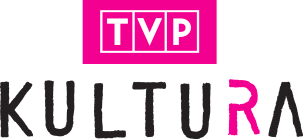 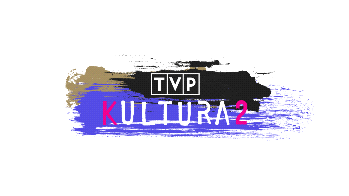 